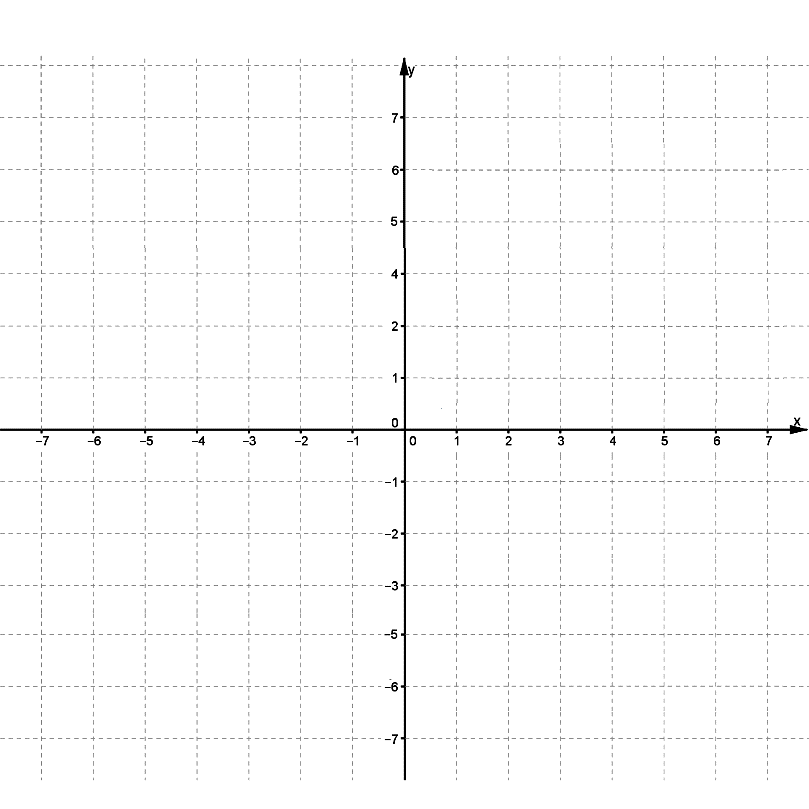 Dana jest funkcja Uzupełnij tabelę wartości funkcji. Naszkicuj na jej podstawie wykresNa podstawie wykresu określ:Dziedzinę funkcji D Zbiór wartości funkcji ZWMiejsca zerowe:                   Dana jest funkcja kwadratowa Wyznacz deltę (∆) i oblicz miejsca zerowe tej funkcji:  oraz .Zapisz postać iloczynową tej funkcji.Oblicz współrzędne wierzchołka paraboli tej funkcji  oraz .Zapisz tę funkcję w postaci kanonicznej.Podaj najmniejsza i największą wartość funkcji w przedzialeXY